North Luffenham Parish Council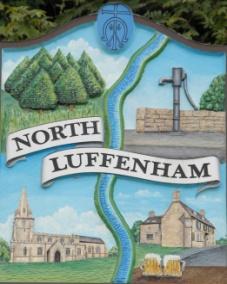 There will be a meeting of the Community Centre Committee in the Community Centre on 11th September 2023 at 7.00pm.Agenda23/23	Apologies24/23	Declarations of Interest25/23	Approval of the minutes of the 17-07-2326/23	Matters Arising:Electric MeterCharges for hire added to HallmasterCharge for use of the toiletsImproving the appearance of the CC27/23	Promotion/advertising of CC28/23	Finance Report.29/23	Liaison with St Mary & St. John CEVA Primary School	30/23	Date of next meeting Charles Cade05-09-23Chair CCC.